                                                                                                                                                                                                              E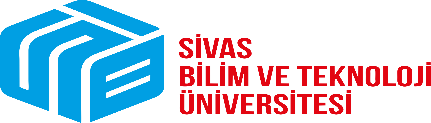 EK-3HASSAS GÖREV LİSTESİHASSAS GÖREV LİSTESİHASSAS GÖREV LİSTESİHASSAS GÖREV LİSTESİHASSAS GÖREV LİSTESİHASSAS GÖREV LİSTESİHARCAMA BİRİMİ: PERSONEL DAİRE BAŞKANLIĞIHARCAMA BİRİMİ: PERSONEL DAİRE BAŞKANLIĞIHARCAMA BİRİMİ: PERSONEL DAİRE BAŞKANLIĞIHARCAMA BİRİMİ: PERSONEL DAİRE BAŞKANLIĞIHARCAMA BİRİMİ: PERSONEL DAİRE BAŞKANLIĞIHARCAMA BİRİMİ: PERSONEL DAİRE BAŞKANLIĞIALT BİRİM: Eğitim Şube MüdürlüğüALT BİRİM: Eğitim Şube MüdürlüğüALT BİRİM: Eğitim Şube MüdürlüğüALT BİRİM: Eğitim Şube MüdürlüğüALT BİRİM: Eğitim Şube MüdürlüğüALT BİRİM: Eğitim Şube MüdürlüğüSıra NoHassas GörevlerHassas Görevi Olan Personel Adı-SoyadıRisk Düzeyi**Görevin Yerine Getirilmeme SonucuProsedürü                                                                     ( Alınması Gereken Önlemler veya Kontroller)1Aday Memurun Eğitimi
Mehmet Küntay TAŞKIN
YüksekAday memurun asalet onayları yapılamazSüre takibinin kontrolü2Hizmet İçi Eğitim
Mehmet Küntay TAŞKIN

Orta Seviyeİş ve işlemlerin güncel mevzuata uygun yapılamaması.Mevzuatın güncel olarak takip edilip konuya hakim kişiler tarafından Üniversitemiz personeline hizmet içi eğitim verilmesi.HAZIRLAYANMehmet Küntay TAŞKINİdari Personel Şube Müdürü V.HAZIRLAYANMehmet Küntay TAŞKINİdari Personel Şube Müdürü V.HAZIRLAYANMehmet Küntay TAŞKINİdari Personel Şube Müdürü V.HAZIRLAYANMehmet Küntay TAŞKINİdari Personel Şube Müdürü V.ONAYLAYANDavut KARAKOÇPersonel Daire BaşkanıONAYLAYANDavut KARAKOÇPersonel Daire Başkanı